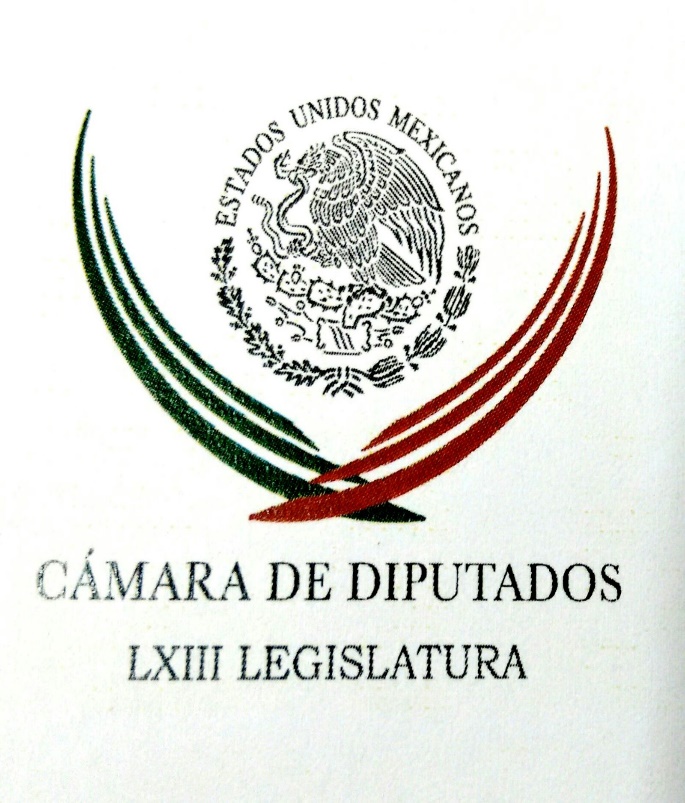 Carpeta InformativaPrimer CorteResumen: Diputados de la LXIV Legislatura tomarán protesta hoyPropondrá MORENA a Padierna como vicepresidenta de San LázaroPRD deja frente opositor y PRI y Verde se separanRespeto a Poderes de la Unión, ofrece Olga SánchezEPN ya no presentará iniciativa preferente para la creación de la SSP, asegura Zoé RobledoPrevén demócratas problemas para Trump si sólo logra un pacto bilateral29 de agosto de 2018TEMA(S): Trabajo LegislativoFECHA: 29/08/18HORA: 07:12NOTICIERO: SDP Noticias EMISIÓN: Primer CorteESTACIÓN: OnlineGRUPO: TelevisaDiputados de la LXIV Legislatura tomarán protesta hoyDespués del proceso de credencialización de los diputados que conforman la LXIV Legislatura, tomarán hoy protesta en la sede de San Lázaro para que el próximo 1 de septiembre comiencen sus actividades legislativas.El secretario general, Mauricio Farah, informó que la sesión constitutiva será a las 11 horas y asistirán 498 diputados de los 500 totales.Esto, porque el diputado Roger Hervé de Morena del Distrito 3 de Yucatán no asistió a la credencialización por motivos de salud; en el mismo caso está Jorge Emilio González del PVEM.La Mesa de Decanos será quien tome la protesta del pleno, posteriormente se votará y tomará protesta a quienes formarán la Mesa Directiva, luego se les citará este sábado para el Congreso General.Esta legislatura tendrá mayoría Morena con 191 diputados, luego el PAN con 81, el PT con 61, el PES con 56, el PRI con 45, Movimiento Ciudadano con 27, el PRD con 21, el PVEM con 16 y Panal con dos. ys/m.TEMA(S): Trabajo LegislativoFECHA: 29/08/2018HORA: 08:37 NOTICIERO: MVS NoticiasEMISIÓN: Primer CorteESTACION: OnlineGRUPO: MVSPropondrá MORENA a Padierna como vicepresidenta de San LázaroLa bancada del Movimiento de Regeneración Nacional (MORENA) en la Cámara de Diputados determinó proponer a la diputada Dolores Padierna como vicepresidenta de la Mesa Directiva del recinto.El planteamiento será presentado al resto de las fracciones parlamentarias, para su aprobación, este miércoles 29 de agosto, durante la Sesión Constitutiva de la LXIV Legislatura. Al respecto, Padierna Luna señaló que la responsabilidad será enorme, pero sabe bien lo que debe hacer. Luego de buscar la coordinación parlamentaria, que se asignó por decisión de la gran mayoría en la fracción, al diputado electo, Mario Delgado, la senadora saliente afirmó que en el proceso de selección no hubo rupturas en MORENA, por el contrario, se refrendó la unidad."Llegamos con muchísima responsabilidad sabiendo que tenemos una expectativa de la sociedad mexicana muy alta. Estaremos aquí desde el Poder Legislativo en la Cámara de Diputados, a la altura de ese inmenso reto. Estamos también aquí con una fracción parlamentaria de MORENA trabajando en unidad, trabajando siempre para el interés general", apuntó. Junto con Padierna Luna, la fracción morenista reunida en privado, en las instalaciones de la Cámara de Diputados, resolvió proponer como secretaria de la Mesa Directiva a la diputada Karla Almazán Burgos. Al salir de la reunión, la diputada Padierna aclaró que la discusión dentro de la bancada sigue y se extenderá hasta este miércoles 29 de agosto, a fin de diseñar el reglamento interno de la misma. En cuanto el ordenamiento esté listo, se determinará si se nombra a uno o más vicecoordinadores, que auxilien al diputado Delgado Carrillo a dirigir el grupo parlamentario que tendrá al menos 226 miembros. Este miércoles 29 de agosto los nuevos diputados se reúnen en pleno, para elegir a la Mesa Directiva, que será presidida, promoverán, por el diputado electo Porfirio Muñoz Ledo. ar/mTEMA(S): Trabajo LegislativoFECHA: 29/08/18HORA: 07:56NOTICIERO: SDP Noticias EMISIÓN: Primer CorteESTACIÓN: OnlineGRUPO: Televisa0Defiende Marco Adame nombramiento de Zepeda en SenadoEl diputado electo panista Marco Antonio Adame afirmó este martes que aquellos militantes inconformes con las decisiones tomadas por la actual dirigencia nacional tienen las puertas abiertas para marcharse de Acción Nacional, al tiempo que se negó a llamarle imposición al nombramiento de Damián Zepeda como coordinador parlamentario en el Senado.En declaraciones recogidas por el diario El Financiero, Adame apuntó que la elección de los líderes de bancada se apegó a “las facultades plenas y estatutarias del actual presidente del partido, en tiempo y forma y en un proceso legal y democrático”.“Respecto a la manera de cómo se han definido las coordinaciones y la organización de nuestros grupos parlamentarios, tienen mi respeto como militante y la seguridad de que fueron tomadas en tiempo y forma por la dirigencia vigente”, agregó.Sobre la renuncia del senador y ex alcalde de Hermosillo, Francisco Búrquez, señaló que siempre lamentará la salida del partido de cualquier panista, “pero no significa ruptura”.“La unidad no se declara, se construye cada día”, remató. ys/m.TEMA(S): Trabajo LegislativoFECHA: 29/08/2018HORA: 05:46NOTICIERO: ExcélsiorEMISIÓN: Primer CorteESTACION: OnlineGRUPO: Imagen0PRD deja frente opositor y PRI y Verde se separanUna vez concluido el proceso electoral y con la llegada de los nuevos diputados que integrarán la LXIV Legislatura en la Cámara de Diputados, las alianzas se dieron por terminadas, así lo anunciaron Arturo Escobar, coordinador del Partido Verde, y Manuel Granados, dirigente nacional del PRD.En conferencia de prensa al acudir al proceso de credencialización como nuevo legislador federal, Escobar y Vega aseguró que la alianza legislativa con el PRI culminó ayer. A partir de este 29 de agosto se inicia una nueva etapa, donde se verá un partido absolutamente independiente que no aprobará propuestas sin antes analizarlas de manera particular.“Entendiendo que el presidente (Enrique) Peña fue candidato de nosotros, fue nuestro Presidente y él culmina hasta el 30 de noviembre. Pero una cosa será seguir ayudando lo que se pueda hasta que acabe su mandato, y otra es la que culmina hoy”, acotó el verdeecologista.En este sentido, precisó que el PVEM entró en una nueva etapa donde el mandato desde la dirigencia es “un partido independiente, tomando tus propias decisiones, persiguiendo tu propia agenda y construyendo mayorías con quien tengas que construirlas, ya que todas las bancadas se jugarán su existencia en esta Legislatura.“Todos los partidos nos vamos a jugar en esta Legislatura nuestra existencia, y si aspiramos a mantenernos como partidos políticos con representación en el Congreso, ser alternativas en los gobiernos de los estados, en los municipios y en seis años en la Presidencia de la República, estamos absolutamente obligados a transformarnos”, consideró.Por separado, el coordinador del PRD, Ricardo Gallardo, aseguró que el Frente que se conformó en la Legislatura pasada con el PAN y Movimiento Ciudadano quedó disuelto y únicamente serán aliados de los mexicanos.“Queremos dejar algo muy en claro: esta fracción parlamentaria no buscará alianzas con Acción Nacional ni con Movimiento Ciudadano. Buscará una alianza con México, representaremos a los mexicanos y a las mexicanas en una tribuna”, aseveró.El próximo líder del grupo parlamentario del partido del sol azteca agregó que serán una fracción inteligente, que buscará que los puntos medulares que el próximo gobierno quiere mandar a la Cámara de Diputados “sean bien revisados, estudiados y se les dé un matiz adecuado conforme a los lineamientos de una izquierda progresiva y democrática”. Duración 00’’, nbsg/m. TEMA(S): Información GeneralFECHA: 29/08/2018HORA: 06:50NOTICIERO: El Heraldo de México OnlineEMISIÓN: Primer CorteESTACION: OnlineGRUPO: El Heraldo“Seamos oposición como fue PSUM: Sauri Riancho”La ex presidenta nacional del PRI, Dulce María Sauri, consideró que su partido debe ser una oposición legislativa que tome lecciones del Partido Socialista Unificado de México (PSUM), que no ganaba votaciones, pero “cimbraba” el Congreso con sus reflexiones.Sauri Riancho tiene experiencia en la oposición. Fue presidenta del tricolor, cuando éste perdió por primera vez la Presidencia de México, en las elecciones de 2000. Hoy que el Revolucionario Institucional está a punto de volver a abandonar Los Pinos, ella formará parte de una bancada de apenas 45 diputados federales. La fracción de senadores tampoco estará muy nutrida: serán sólo 14. “Nosotros vamos a ser oposición y una oposición numéricamente muy disminuida. Si nos ven y nos cuentan somos muy pocos”, reconoce.Esta condición, aclara, no tiene por qué arredrar al PRI, pues ganar votaciones no es la única parte del trabajo legislativo y pone como ejemplo de ello el papel que jugó el PSUM y diputados como el politólogo Arnaldo Córdova, y el economista Rolando Cordera, en la LII Legislatura de la Cámara baja.“Fui por primera vez diputada federal en 1982. El PSUM era muy chiquito, pero cada vez que subían a la tribuna Córdova o Cordera daban una cátedra. Luego venía la votación y perdían”, recordó.Aunque perdían las votaciones, reconoce que sus reflexiones ayudaron a consolidar el parlamentarismo mexicano y a nutrir los debates. “Cada uno de los que conformaremos la 64 Legislatura tenemos una experiencia importante. Esa experiencia y nuestro amor a las causas debe alentarnos a hacer las cosas bien”, concluyó.“Nosotros vamos a ser oposición y una oposición numéricamente muy disminuida. Si nos ven y nos cuentan somos muy pocos. Pero cada uno de nosotros tenemos una experiencia importante y eso nos va a alentar a hacer las cosas”.En la LII Legislatura, que abarcó el periodo entre 1982 a 1985, el PRI tuvo 299 de 400 diputados federales y el PSUM sólo 17. Acción Nacional estuvo representado por 51 legisladores, el Partido Demócrata Mexicano con 12; el Partido Socialista de los Trabajadores, con 11 y el Partido Popular Socialista, PPS, con 10.Entre los cuadros del tricolor que participaron estuvieron Humberto Lugo Gil, Genaro Borrego Estrada, Manuel Cavazos Lerma.Por el PAN estuvieron Bernardo Bátiz, Jorge Ling Altamirano, Teresa Ortuño Gurza, entre otros. Y por el PSUM, además de Cordera y Córdova, estuvo Iván García Solís, Antonio Gershenson Táfelov y Héctor Sánchez López. ar/mTEMA(S): Información GeneralFECHA: 29/08/2018HORA: 04:50NOTICIERO: El Financiero OnlineEMISIÓN: Primer CorteESTACION: OnlineGRUPO: El FinancieroRespeto a Poderes de la Unión, ofrece Olga SánchezLa futura secretaria de Gobernación, Olga Sánchez Cordero, garantizó ayer a los nuevos diputados federales de Morena que el gobierno de Andrés Manuel López Obrador actuará con un “respeto irrestricto a los Poderes de la Unión”.Al acudir a la Reunión Plenaria del nuevo Grupo Parlamentario de Morena, la exministra entregó la agenda legislativa del próximo gobierno, que contiene, entre otras prioridades, la Ley Orgánica de la Administración Pública, la creación de la Ley de Seguridad, las leyes de la Fiscalía General, reformas constitucionales en materia de fuero, en materia de revocación de mandato y la Ley Reglamentaria del artículo 127 de la Constitución en materia de salarios máximos. Además, reformas al Código Penal para considerar delitos graves, sin derecho a la libertad bajo fianza, a la corrupción, al robo de combustibles, al fraude electoral y al fraude fiscal en relación a todas estas facturas falsas que se han estado emitiendo, dijo.En conferencia de prensa, aclaró que para avanzar en la aprobación de estas propuestas legislativas no esperarán a ver si el presidente Peña Nieto presenta algunas iniciativas, pues las podrán presentar los propios legisladores de Morena. ar/mINFORMACIÓN GENERALTEMA(S): Información GeneralFECHA: 29/08/2018HORA: 08:24NOTICIERO: Enfoque NoticiasEMISIÓN: Primer CorteESTACION: OnlineGRUPO: Enfoque Son hechos que nunca más deben repetirse en nuestro país, afirmó Peña Nieto sobre el caso AyotzinapaEn el marco de su VI Informe de Gobierno, el Presidente Enrique Peña Nieto a través de un mensaje en redes sociales se refirió al Caso Ayotzinapa, donde desaparecieron 43 estudiantes de la Normal Rural el 26 de septiembre del 2014.Explicó que este fue un evento muy lamentable, con una investigación muy profunda por parte de la Procuraduría General de la República. Aseguró que los padres y familiares de los estudiantes rechazan la investigación que se realizó, incluso recordó se abrió la investigación por parte de la Comisión Interamericana de Derechos Humanos. El mandatario expresó: "En lo personal y con el dolor que causa y con lo que significa la pena para los padres de familia, yo estoy en la convicción de que paso lo que la investigación arrojó".Aseguró que estos son hechos que nunca más se deben de repetir en nuestro país."Me quedo con la insatisfacción de aquello que no se logró atender suficientemente y será un reto para la próxima Administración", finalizó. ar/mTEMAS (S): Información GeneralFECHA: 29//08/18HORA: 07:12 AMNOTICIERO: La JornadaEMISIÓN: Primer CorteESTACION: OnlineGRUPO: La JornadaINE: comenzará en septiembre la liquidación del Panal y el PESEl Instituto Nacional Electoral (INE) comenzará en septiembre el proceso de liquidación de los partidos Nueva Alianza y Encuentro Sociales, los cuales el pasado primero de julio no obtuvieron al menos 3 por ciento de la votación en algunos de las tres comicios federales –Presidencia, Senado y diputados– y por tanto perdieron el registro, informó el consejero Ciro Murayama.Desde julio pasado, con los primeros resultados, el instituto realizó una intervención preventiva de las finanzas de ambos partidos.Sin embargo, con base en criterios emitidos por la sala superior del Tribunal Electoral del Poder Judicial de la Federación, Nueva Alianza y Encuentro Social continuarán recibiendo sus prerrogativas hasta diciembre, aunque de manera acotada. En contraste, ambos institutos políticos ya no tendrán acceso a promocionales de radio y televisión, al tiempo que no contarán con representaciones en el Consejo General del organismo.Murayama señaló que estas partidas que se les entregarán –las cuales ya no manejarán los órganos partidistas, sino los interventores designados– sólo tendrán como destinos el pago de liquidaciones de los trabajadores, adeudo con proveedores, impuestos y multas impuestas por el INE.Al detallar el procedimiento, dijo que en los próximos días la Secretaría Ejecutiva del INE elaborará el acuerdo por el que se ordena la extinción de los dos partidos, el cual deberá ser aprobado por el Consejo General.Puntualizó que este acuerdo se elaborará hasta ahora ya que los resultados y la resolución de los recursos interpuestos relacionados con los comicios federales han quedado firmes y no hay posibilidad legal de modificar su condición.El consejero puntualizó que los partidos podrán mantener el registro y las prerrogativas a escala local en aquellas entidades donde el pasado primero de julio haya obtenido al menos 3 por ciento de la votación.Al mismo tiempo, Murayama refirió que Nueva Alianza y Encuentro Social podrán participar en 2019 en el inicio del proceso de creación de nuevos partidos políticos. No hay ninguna disposición que lo impida, y si bien ambos procesos podrían ser coincidentes –liquidación y creación–, confió en que en esta ocasión el INE pueda realizar la extinción de los partidos más ágilmente que en el pasado. bmj/mTEMA(S): Información GeneralFECHA: 29/08/18HORA: 00:00NOTICIERO: MVS NoticiasEMISIÓN: Tercer CorteESTACIÓN: OnlineGRUPO: MVSEPN ya no presentará iniciativa preferente para la creación de la SSP, asegura Zoé RobledoAl salir de la oficina de la transición, Zoé Robledo, propuesto como subsecretario de gobierno, confirmó que el actual titular del Ejecutivo Federal, Enrique Peña Nieto no presentará una iniciativa preferente de reforma a la Ley Orgánica de la Administración Pública Federal, como habría sugerido el presidente electo Andrés Manuel López Obrador, para crear la Secretaria de Seguridad Pública y separarla de la Secretaría de Gobernación.“Había esa disposición del Ejecutivo, y en esa enorme coordinación, de buena relación y de dialogo que hay, se consideró, pero no habrá (iniciativa) preferente”, confirmó Robledo.—“¿La iniciativa la presentará la bancada de Morena?”, consulta la prensa.—“Es probable, es una opción y es de las cosas que se analizan, también en función de la cámara de origen”, señaló Robledo.Robledo destacó que desde el comienzo de la LXIV Legislatura, el nuevo gobierno buscará “la reforma a la Ley Orgánica de la Administración Pública, para que el marco legal se adapte a los programas del nuevo gobierno”.“La línea es convencer y no vencer. Hay que hacer un uso responsable de la nueva conformación política y la lógica es buscar acuerdos, no avasallar. No podemos hacer lo que criticamos en su momento”, finalizó.Al abandonar sus oficinas, el presidente electo López Obrador salió despidiéndose de sus simpatizantes sin responder preguntas de la prensa. Este miércoles poco antes del mediodía, el futuro mandatario se reunirá con los representantes diplomáticos de América Latina y el Caribe, en sus oficinas de la Roma. ys/m.TEMAS (S): Información GeneralFECHA: 29//08/18HORA: 07:04 AMNOTICIERO: La RedEMISIÓN: Primer CorteESTACION: 92.1 FMGRUPO: Radio CentroAgustín Basave. Renuncia al PRDGuadalupe Juárez Hernández (GJH), conductora: Se lo informamos hace uno minutos, Agustín Basave deja al PRD. Le agradecemos, como siempre, que pueda platicar con nosotros, está en la línea telefónica. ¿Cómo estás, Agustín? Muy buenos días. Agustín Basave (AB): Buenos días, Lupita, buenos días Sergio. Sergio Sarmiento (SS), conductor: Leíamos tu carta de despedida del PRD pero, ¿por qué ahora, por qué en este momento salirte del PRD? AB: Fíjate que... te confieso, Sergio, que hubo dos momentos antes previos a mi decisión final en que estuve tentado o impulsado a renunciar. Uno fue cuando se dieron las... o empezaron a anunciarse las candidaturas del PRD a diversos puestos de elección popular que se... estaban en juego en las elecciones pasadas y empezaron a verse nombres de... impresentables, así literalmente, personajes impresentables. Y el otro fue un poquito más adelante, en esa ocasión dije, decidí no hacerlo para no perjudicar ni al Partido, ni al Frente en las elecciones; luego, cuando pasaron las elecciones, tuve otra vez el impulso de renunciar precisamente por lo que acababa de ocurrir, no por la elección ni la derrota ni mucho menos, sino por esas candidaturas de las que estoy hablando y por eso digo en la carta de renuncia que sin brújula ética el PRD no podrá salir de su extravío. Decidí tampoco hacerlo entonces porque tenía un compromiso con el partido que me hizo diputado federal y preferí esperarme a que terminara la Legislatura. En cuanto concluyó mi trabajo como presidente de la Segunda Comisión de la Permanente, que fue ayer, ayer presente el informe, dije: "Hasta aquí, ahora sí hasta aquí llegamos, ya no tengo esperanzas de que tenga remedio el partido, por desgracia, lo digo con tristeza", y por eso ya tomé la decisión definitiva. GJH: Oye, ¿ves tan mal al PRD, ves que lo único que le toca, de aquí en adelante, es tratar de... pues defender el registro? AB: Pues sí, desgraciadamente, sí. Mira, no le deseo mal al partido, por supuesto que no, le deseo éxito, no salgo ni con enojo, ni con amargura ni mucho menos, salgo con agradecimiento por haberme elegido presidente nacional del que fue el partido histórico de la izquierda mexicana. Pero si soy objetivo tengo que decir pues que, la verdad, las probabilidades de que sobreviva ante Morena, que va a ejercer una fuerza gravitacional enorme sobre los perredistas -sobre muchos de los perredistas, al menos- por un lado, y por otro, pues lo más importante, lo que he dicho una y otra vez, si... el reclamo generalizado, la indignación del electorado mexicano -en este pasado primero de julio- fue por la corrupción, ese para mí fue el primer reclamo, el primer... la primera causa de enojo y de indignación de los mexicanos, pues lo primero que tienen que hacer los partidos es combatir su corrupción interna y mientras no lo hagan no serán opciones reales de poder. Y yo creo que la elección del primero de julio borró el mapa político partidista de México y hay que dibujar otro, los partidos políticos, el sistema de partidos como lo conocemos ya no existe, va a trastocarse por completo. Entonces, si no combaten los partidos políticos, lo primero, la primera lacra, el cáncer de México que es la corrupción, adentro de sus filas, están destinados a morir. Y ya después vendrá el segundo... la segunda prioridad que es el asunto identitario, ¿qué identidad tiene cada partido?, ¿qué representan?, ¿qué se distingue de los demás? Esas son las dos -para mí- los dos grandes desafíos de los partidos políticos mexicanos, los que los puedan sortear con éxito van a sobrevivir y los que no pues creo que se van a tener que ir y pues quizás surjan nuevos o, espero que no, volcamos a la era de un partido hegemónico con Morena, eso sería muy negativo. SS: ¿Y cuál va a ser el futuro de Agustín Basave, vas a regresar al mundo académico? No es la primera vez que te retiras y que te has refugiado en el mundo académico. ¿Lo harás otra vez? AB: Eventualmente, Sergio, lo voy a hacer en enero, empezaré a dar clases otra vez pero, yo necesito trabajar para ganarme la vida y no me puedo esperar de aquí a enero que empiezan los semestres en las universidades, tengo que trabajar. A mí, de repente escucho políticos que dicen: "Ya terminó la Legislatura, ¿qué vas a hacer? Pues me voy a tomar unas vacaciones de seis meses", digo, "válgame Dios, ¡qué envidia!". Yo no puedo darme ese lujo, yo necesito tener un sueldo, ganarme la vida. Entonces exploraré algunas opciones de trabajo en estos próximos días y alguna, alguna opción tendré, trabajaré en eso, pero sí, sí voy a volver a la academia tarde o temprano, yo siempre he tenido un pie en la política y un pie en la academia y pienso seguirlo haciendo. Pero pues creo que... a la larga, digamos, conforme pasen los años pues voy a, voy a acabar ahí, voy a acabar ahí en donde empecé, en la academia. GJH: Muy bien, pues Agustín -como siempre- gracias por poder platicar con nosotros y seguramente que estaremos hablando contigo, ¿no?, para el análisis de muchos temas. AB: Al contrario, gracias a ti Lupita, gracias, Sergio, y saludos al auditorio. SS: Gracias. Duración: 06’ 33” bmj/mTEMAS (S): Información GeneralFECHA: 29//08/18HORA: 06:12 AMNOTICIERO: El UniversalEMISIÓN: Primer CorteESTACION: OnlineGRUPO: El Universal Congreso estatal nombra a nuevo gobernador de ChiapasEl Congreso del Estado nombró esta madrugada como gobernador provisional por10 días al ex diputado local y ex presidente del Legislativo, Willy Ochoa Gallegos.Con seis votos de la Comisión Permanente y en sesión extraordinaria, los legisladores aprobaron la única propuesta en favor del priista, que a partir de hoy releva al gobernador constitucional Manuel Velasco Coello cuya licencia fue aprobada por unanimidad, para así tomar protesta como senador de la República el próximo 1 de septiembre.De acuerdo con las reformas  a la Constitución Política local, el Congreso, local deberá nombrar en los próximos 10 días a un gobernador sustituto, que podría ser Velasco Coello. bmj/mTEMA(S): Información GeneralFECHA: 29/08/18HORA: 07:20NOTICIERO: SDP NoticiasEMISIÓN: Primer CorteESTACIÓN: OnlineGRUPO: Televisa0Prevén demócratas problemas para Trump si sólo logra un pacto bilateralDonald Trump tendrán problemas en el Congreso estadounidense si sólo logra un pacto con México, dejando fuera a Canadá, advirtieron legisladores demócratas.Para el senador Chuck Schumer, “hay serias preocupaciones legales” sobre si el tratamiento que se le dará en el Senado será “vía rápida”.De acuerdo con los legisladores demócratas, si Trump deja fuera a Canadá y presenta en el Senado un acuerdo comercial bilateral EU-México para su ratificación, en remplazo del Tratado de Libre Comercio de América del Norte (TLCAN), el magnate tendrá dificultades para lograr su aprobación.En ese sentido, advierten que sólo un acuerdo comercial trilateral podría ser aprobado por “vía rápida”, con 51 votos en el Senado. Sin embargo, un pacto bilateral necesitaría 60 votos y eso requeriría del apoyo de los demócratas.Por su parte, legisladores republicanos subrayaron la necesidad de que el TLCAN mantenga su carácter trilateral.Con información de Reuters y Notimex. ys/m.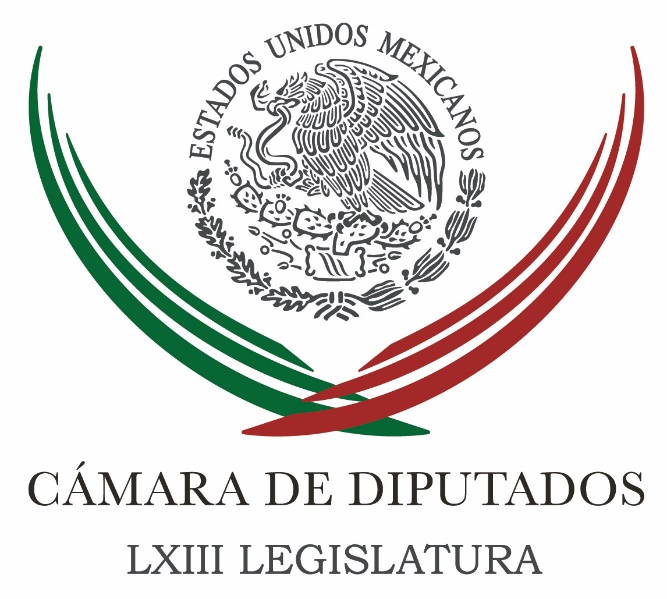 Carpeta InformativaSegundo CorteResumen:Legisladores de la Cámara de Diputados toman protesta para iniciar la 64 LegislaturaPorfirio Muñoz Ledo, diputado de Morena, presidirá mesa directiva de la Cámara de DiputadosMario Delgado se congratula por acuerdo para integrar Mesa Directiva“Por México al Frente se acabó”, dice Ricardo Gallardo, coordinador del PRD en San LázaroPartido Verde apoyará a gobierno de López Obrador, afirma Emilio GonzálezBatres, Moreno Valle, Zepeda y Ramírez Marín integran Mesa Directiva del SenadoAMLO analiza recorte en Secretaría de EnergíaExisten posibilidades de concretar TLCAN el próximo viernes, siempre y cuando sea bueno para Canadá: TrudeauMiércoles 29 de agosto 2018TEMA(S): Trabajo LegislativoFECHA: 29/08/18HORA: 12:17 PMNOTICIERO: Enfoque Noticias EMISIÓN: Segundo CorteESTACIÓN: OnlineGRUPO: NRM ComunicacionesLegisladores de la Cámara de Diputados toman protesta para iniciar la 64 LegislaturaLos coordinadores parlamentarios de la Cámara de Diputados acordaron que el diputado electo de Morena, Porfirio Muñoz Ledo, encabezará la Mesa Directiva del Palacio Legislativo de San Lázaro para el primer periodo ordinario de la LXIV Legislatura."Tenemos un acuerdo ya sobre la instalación de la Mesa Directiva, hay un acuerdo que quien encabece sea el diputado de Morena Porfirio Muñoz Ledo y habrá, tal como lo señala la ley, tres vicepresidencias y cada fracción parlamentaria va a tener una secretaría, ya cada grupo parlamentario va a proponer el resto de los integrantes de la Mesa Directiva, pero tenemos un acuerdo por unanimidad que es lo que establece la ley", dijo Mario Delgado, coordinador del grupo parlamentario de Morena. ys/m.TEMA(S): Trabajo LegislativoFECHA: 29/08/18HORA: 11:14 AMNOTICIERO: El UniversalEMISIÓN: Segundo CorteESTACION: OnlineGRUPO: El UniversalPorfirio Muñoz Ledo, diputado de Morena, presidirá mesa directiva de la Cámara de DiputadosLos coordinadores parlamentarios de la Cámara de Diputados acordaron que el diputado electo de Morena, Porfirio Muñoz Ledo, encabezará la Mesa Directiva del Palacio Legislativo de San Lázaro para el primer periodo ordinario de la LXIV Legislatura."Tenemos un acuerdo ya sobre la instalación de la Mesa Directiva, hay un acuerdo que quien encabece sea el diputado de Morena Porfirio Muñoz Ledo y habrá, tal como lo señala la ley, tres vicepresidencias y cada fracción parlamentaria va a tener una secretaría, ya cada grupo parlamentario va a proponer el resto de los integrantes de la Mesa Directiva, pero tenemos un acuerdo por unanimidad que es lo que establece la ley", dijo Mario Delgado, coordinador del grupo parlamentario de Morena. En entrevista al salir de una reunión con los coordinadores, Mario Delgado informó que también se eligieron que habrá tres vicepresidencias, que recaerán una en Morena, muy probablemente en Dolores Padierna; la segunda en el PAN y la tercera será para el PRI.Dijo que hubo un acuerdo político para otorgarle una vicepresidencia al PRI porque en el listado que se entregó a la Secretaría General, el PRI estaría en tercer lugar."El día de ayer, según la Ley orgánica del Congreso se tiene que informar de la conformación de los grupos parlamentarios, a partir de los números que se informó que en la Secretaría General, el grupo parlamentario del PRI estaría en tercer lugar, aunque hay que señalar una cosa, esto es un acuerdo político en donde la prelación no tiene que ver con el número de diputados encada grupo parlamentario". ar/mTEMA(S): Trabajo Legislativo FECHA: 29/08/18HORA: 13:10NOTICIERO: Notimex / 20minutosEMISIÓN: Segundo CorteESTACION: Online GRUPO: Notimex Mario Delgado se congratula por acuerdo para integrar Mesa DirectivaEl diputado electo Mario Delgado señaló que en Sesión Constitutiva se congratuló por el acuerdo que lograron las distintas fuerzas políticas para la elección de la Mesa Directiva en San Lázaro, que será presidida por Porfirio Muñoz Ledo. Ante los gritos de ¡Morena!, y “es un honor estar con López Obrador” de los legisladores de ese partido, Delgado Carrillo afirmó que van por “la regeneración nacional”. En su cuenta de Twitter, @mario_delgado1, difundió una fotografía en la que aparece con Tatiana Clouthier y Horacio Duarte, sus compañeros de la curul de junto, y otra en la que se le ve saludando a Muñoz Ledo. “Arrancamos una legislatura histórica #LXIVLegislatura @Mx_Diputados Retumba el grito de "Es un honor estar con @lopezobrador_ " ¡Vamos por la regeneración nacional! @tatclouthier @horacioduarteo @DiputadosMorena @PartidoMorenaMx”, tuiteó. /gh/mTEMA(S): Trabajo Legislativo FECHA: 29/08/18HORA: 09:09 AMNOTICIERO: Notimex / 20minutosEMISIÓN: Segundo CorteESTACION: Online GRUPO: Notimex Morena apoya la figura de delegados federalesEl diputado electo por Morena, Heraclio Rodríguez Gómez, respaldó la figura de los delegados federales en los estados propuesta por el presidente electo Andrés Manuel López Obrador a fin reducir la nómina de los delegados que hoy existen. En entrevista con Notimex, el también líder de la región noroeste del grupo "El Barzón”, criticó a gobernadores como el de Chihuahua, Javier Corral, que no quiere darse cuenta del mensaje que les envío la ciudadanía el 1 de julio pasado. Con su estilo norteño y sombrero, el legislador electo por el Distrito VII de Chihuahua, advirtió que la gente fue clara en su mensaje contra la forma de gobernar de Corral, porque su partido, el PAN perdió la mayoría del Congreso local y diputados federales. No obstante, dijo que el mandatario estatal no ha entendido y desde hace muchos no se había vivido una represión en Chihuahua hasta ahora con el “gobernador demócrata, el que dijo que iba a limpiar todo y aplicar la democracia”. Aseguró que 15 de sus compañeros fueron golpeados y encarcelados, porque no es un gobierno que privilegie el diálogo sino “la ley del garrote”. No obstante, confió que la nueva mayoría de Morena en el Congreso apoyarán al gobierno de López Obrador a cumplir las enormes expectativas que hay en la sociedad mexicana para lograr el cambio en la política social, económica, educativa y cultural del país. Sostuvo que el Congreso de la Unión jugará un papel importante en el gobierno con nuevas reglas y abrir las puertas al desarrollo económico sobre todo para favorecer a los más humildes. Resaltó que hay muchos temas que deben ser revisados como el educativo y energético, en donde se podría disminuir los precios de las gasolinas, a través de cargar la parte fiscal a quienes por muchos años no han pagado impuestos que son los grandes empresarios. gh/mTEMA(S): Información GeneralFECHA: 29/08/18HORA: 11:20 AMNOTICIERO: El Heraldo de México OnlineEMISIÓN: Segundo CorteESTACION: OnlineGRUPO: El HeraldoPRI logra vicepresidencia en San Lázaro, informa Mario DelgadoAunque es quinta fuerza, el PRI consiguió una vicepresidencia en la Cámara de Diputados.El PT, a quien correspondía la vicepresidencia, estuvo de acuerdo en ceder su lugar al PRI.Mario Delgado, coordinador parlamentario de Morena, aseguró que la decisión obedeció a un acuerdo político más que a la fuerza numérica.También informó que habrá ocho secretarías de la Mesa Directiva, una por cada partido político. ar/mTEMA(S): Trabajo LegislativoFECHA: 29/08/2018HORA: 10:13 AMNOTICIERO: El Heraldo de MéxicoEMISIÓN: Segundo CorteESTACION: OnlineGRUPO: El Heraldo“Por México al Frente se acabó”, dice Ricardo Gallardo, coordinador del PRD en San LázaroEl nuevo coordinador del PRD en la Cámara de Diputados, Ricardo Gallardo aceptó que Por México al Frente después de la pasada elección presidencial, se acabó.Se acabó la alianza, dijo al Heraldo Noticias con Alejandro Cacho y abundó que siempre peleamos que esa alianza con el PAN fue algo incongruente. Dimensionó que tan es así que hubo muchas fricciones al interior del PRD y muchas personas de izquierda “no nos dieron el voto”.Recordó que cuando se analizó el debate de la alianza lo pusimos en la mesa y que ahora el PRD ya no hará alianza con partidos políticos que están en contra de los intereses de México, sino que van con México y por México.A pregunta del periodista respecto a cuál es la línea política del PRD y sobre todo recuperar lo perdido, explicó que es un gran reto, pero principalmente los grandes cambios para la transformación de México emanados de la misma izquierda.Indicó que muchas propuestas del presidente electo Andrés Manuel López Obrador son propuestas del PRD, como el caso del incremento al salario mínimo de los mexicanos.Sobre la posición que tendrán ante Morena en el Congreso, dijo que será una posición respetuosa, critica, responsable. ar/mTEMA(S): Información GeneralFECHA: 29/08/18HORA: 13:19 PMNOTICIERO: El UniversalEMISIÓN: Segundo CorteESTACION: OnlineGRUPO: El UniversalDiputados de Morena arman gritería en sesión constitutiva en San Lázaro; "Es un honor estar con Obrador", dicenLuego de tomar protesta como diputados federales, la fracción parlamentaria de Morena en la Cámara de Diputados irrumpió la sesión constitutiva con el grito de “¡Es un honor estar con Obrador!” y “¡Morena, Morena!”.Luego de su celebración, los legisladores del Partido Acción Nacional (PAN), sacaron unos carteles con los que exigieron “Justicia en Monterrey”, por las dos alcaldías que el Tribunal Electoral le quitó para hacerlas efectivas a favor del Partido Revolucionario Institucional (PRI). A los panistas los opacó el grito de “¡Fuera, fuera!” que algunos diputados de Morena emitieron ante su exigencia.En ese momento inició un conteo hasta el número 43, con el que los diputados de Morena pidieron justicia, en referencia al caso de los estudiantes normalistas de Ayotzinapa, Guerrero.El presidente de la Mesa de Decanos, Pablo Gómez, solicitó a la asamblea continuar con la sesión, y hasta el momento se vota en papeleta por la designación de la Mesa Directiva para el primer año de la 64 Legislatura.Cabe destacar que desde antes de las nueve de la mañana llegaron los diputados con sus familias al Palacio Legislativo de San Lázaro para la sesión constitutiva de la LXIV Legislatura que se celebrará este miércoles.Los primeros personajes en arribar al edificio A, donde se encuentra el Salón de Plenos, fueron los diputados del Partido Revolucionario Institucional (PRI), entre ellos el ex presidente nacional Enrique Ochoa, y la ex senadora Ana Lilia Herrera. Poco después arribó la ex comisionada presidenta del Instituto Nacional de Transparencia y Acceso a la Información (Inai), Ximena Puente, y el también ex dirigente priista René Juárez Cisneros.Los legisladores federales de Morena fueron los siguientes, el primero en llegar fue el actor y cantante Sergio Mayer, acompañado de su esposa, la también actriz Isabella Camil; y la diputada por Baja California Marina del Pilar Ávila, quien llegó en compañía de su pequeña hija.Con ellos los legisladores del Partido del Trabajo (PT) Óscar González Yáñez y Gerardo Fernández Noroña, quienes ofrecieron una breve entrevista a algunos medios, especificando que el tema de los cachirules de Morena en la lista plurinominal “quedó atrás”. ar/mTEMA(S): Trabajo LegislativoFECHA: 29/08/18HORA: 13:05NOTICIERO: SDP Noticias EMISIÓN: Segundo CorteESTACIÓN: OnlineGRUPO: TelevisaOvacionan a Tatiana Clouthier en San LázaroDurante la elección de la Mesa Directiva de la Cámara de Diputados varios legisladores se perfilan como "favoritos", pues al pasar a emitir su voto fueron sonoramente ovacionados.En el recinto de San Lázaro se escucharon con fuerza ovaciones cuando los morenistas Tatiana Clouthier y Horacio Duarte así como el priista René Juárez Cisneros emitieron su voto por aquellos que integrarán la Mesa que funcionará durante el primer año de ejercicio de la LXIV Legislatura.Otros de los legisladores ovacionados fueron Gerardo Fernández Noroña, Pablo Gómez, Ana Gabriela Guevara, Carmen Mora García, Sergio Mayer, Porfirio Muñoz Ledo, Dolores Padierna, entre otros. De la bancada panista la ovación resonó para Juan Carlos Romero Hicks.Por otro, un silencio profundo se escuchó cuando a depositar su voto pasaron los priistas Enrique Ochoa Reza y Rubén Moreira así durante el turno del panista Jorge Luis Preciado y el perredista Héctor Serrano. ys/m.TEMA(S): Trabajo Legislativo FECHA: 29/08/18HORA: 13:25NOTICIERO: Notimex / 20minutosEMISIÓN: Segundo Corte  ESTACION: Online GRUPO: Notimex Partido Verde apoyará a gobierno de López Obrador, afirma Emilio GonzálezEl diputado del Partido Verde Ecologista de México (PVEM), Jorge Emilio González Torres, aseveró que su bancada colaborará con el gobierno que encabezará Andrés Manuel López Obrador, además de que "volverá a ser un partido independiente que ya no tiene la necesidad de apoyar al PRI". “Vamos a ser un partido independiente, responsable a colaborar con el próximo gobierno, con el gobierno del licenciado López Obrador, queremos que le vaya bien y le vamos a ayudar”, sostuvo en entrevista previo al inicio de la Sesión Constitutiva de la LXIV Legislatura. González Torres subrayó que el PVEM “regresa a ser un partido independiente, que ya no tiene la necesidad de apoyar el proyecto del PRI”, alianza que mantuvo hasta las pasadas elecciones del 1 de julio, expuso. El legislador aseveró que "la competencia debe de ser con el mundo, no con México, nosotros queremos ayudarle a López Obrador, a Morena, a que hagan un buen gobierno a colaborar con ellos”. En ese sentido sostuvo que “se acabó el gobierno del PRI-Verde y ahora cada partido verá por sus agendas”, aunque aclaró que “no es una ruptura” con la bancada priista, con quien mantendrán una buena relación, “simplemente es otra etapa de la vida política de cada partido”. Destacó que la prioridad para su bancada será su agenda, particularmente en los temas ambientales, “vamos a ser un partido independiente, sin alianza permanente con nadie y ver por la agenda de nuestro partido”. gh/mTEMAS (S): Trabajo LegislativoFECHA: 29//08/18HORA: 12: 32 PMNOTICIERO: La JornadaEMISIÓN: Segundo CorteESTACION: OnlineGRUPO: La JornadaAtiende Cámara de Diputados a ciudadanos por "chatbot"Por medio del llamado "chatbot" de la Cámara de Diputados, este órgano ha atendido en los primeros ocho meses de funcionamiento 14 mil mensajes de más de 2 mil ciudadanos interesados en algún tema directamente relacionado con las funciones legislativas. Los comentarios en este chat arrojan que siete de cada 10 personas que consultaron dijeron no estar contentos con sus representantes.Dicha herramienta se encuentra tanto en una página web como en Facebook, en ambos sitios bajo el nombre Belisar.io y el dominio www.belisar.io en los que la ciudadanía puede tener un acercamiento con este órgano.La Cámara de Diputados sostuvo, por medio de un comunicado, que es el primer chatbot del mundo lanzado el diciembre del año pasado. La petición más recurrente, en casi un 55 por ciento de los mensajes, se refieren a la petición para conocer el trabajo de los diputados que los representan de forma mensual y no cada año.“México se encuentra en un momento histórico en términos políticos y sociales, donde la población reclama gobiernos más abiertos y gobernantes más cercanos. Con Belisar.io, como Asesor Legislativo Virtual de la Cámara de Diputados, inició una nueva forma de relación con los ciudadanos, donde la tecnología se aprovecha para darles voz dentro del recinto de San Lázaro”.Por medio del personal de apoyo para las respuestas, a los que denominaron Belinformantes, este órgano legislativo busca que en la plataforma se hable un lenguaje millenial y una comprensión de todos los modismos e incluso emojis para tener una mejor comunicación con toda la sociedad.“El tiempo de la gente es sumamente valioso: las personas buscan una respuesta inmediata, por lo que se les proporcionan respuestas acertadas y concretas en el menor tiempo posible. El tiempo máximo de respuesta de Belisar.io ha pasado de 12 horas a solamente cuatro”, agregó la Cámara de Diputados. bmj/mTEMAS (S): Trabajo LegislativoFECHA: 29//08/18HORA: 00: 00 AMNOTICIERO: El Sol de MéxicoEMISIÓN: Segundo CorteESTACION: OnlineGRUPO: OMGLo que debes saber sobre el inicio de la nueva legislatura y su sesión constitutivaCada cambio de Legislatura, hoy 29 de agosto a las 11 horas se realizará en la Cámara de Diputados y en el Senado la llamada sesión constitutiva, a la cual se presentan los nuevos legisladores. Con esta sesión inician los trabajos de la nueva Legislatura, que en este caso estará dominada por una mayoría de Morena. Para la conducción de la sesión constitutiva de la Cámara habrá una Mesa de Decanos, constituida por un Presidente, tres Vicepresidentes y tres Secretarios.La Mesa de Decanos se integra por los diputados y senadores electos presentes que hayan desempeñado con mayor antigüedad la responsabilidad de legislador federal. El legislador electo que cuente con mayor antigüedad será el Presidente de la Mesa de Decanos. Serán En el Senado, para esta Legislatura la mesa de decanos estará conformada por Ifigenia Martínez, Beatriz Paredes, José Álvarez Lima, Cristóbal Arias y Minerva Hernández.Durante la sesión constitutiva, el Secretario General de las Cámaras informará que cuenta con la documentación relativa a los diputados electos, las credenciales de identificación y acceso de los mismos, la lista completa de los legisladores que las integrarán, identificación de la antigüedad en cargos de legislador federal de cada uno de ellos; y mencionará por su nombre a quienes corresponda la Mesa de Decanos, solicitándoles que ocupen su lugar en el presidium.El Presidente de la Mesa de Decanos abrirá la sesión. Enseguida, se dará a conocer el orden del día, mismo que se ceñirá al cumplimiento de los siguientes puntos: declaración del quórum; protesta constitucional del Presidente de la Mesa de Decanos; protesta constitucional de los diputados y senadores electos presentes; elección de los integrantes de la Mesa Directiva; declaración de la legal constitución de la Cámara.Además, citarán a la sesión de instalación del Congreso General y anunciarán la designación de comisiones de cortesía para el ceremonial de esa sesión. La instalación del Congreso General se realizará el 1 de septiembre y su objetivo principal es recibir el informe de labores del titular del Ejecutivo. Durante la sesión constitutiva, todos los legisladores rendirán protesta. Una vez que se hayan rendido las protestas constitucionales referidas en los dos párrafos anteriores, se procederá a la elección de la Mesa Directiva.Los presidentes del Senado y de la Cámara de Diputados serán Martí Batres y Porfirio Muñoz Ledo, respectivamente. El último colocará la banda presidencial a Andrés Manuel López Obrador en diciembre. bmj/mTEMAS (S): Información GeneralFECHA: 29//08/18HORA: 11: 00 AMNOTICIERO: ExcélsiorEMISIÓN: Segundo CorteESTACION: OnlineGRUPO: ImagenSe alistan nuevos senadores para rendir protestaLa nueva generación de senadores rendirá protesta este miércoles durante la Sesión Constitutiva convocada en la sede legislativa de Paseo de la Reforma e Insurgentes, a las 11 de la mañana.Para ello, se designó que la Mesa de Decanos será presidida por Ifigenia Martínez, del grupo parlamentario de Morena; y como vicepresidentes Antonio Álvarez Lima, Beatriz Paredes y Cristóbal Arias; la secretaria será Minerva Hernández.La Mesa de Decanos, además de tomar protesta a los senadores, dirigirá el proceso para elegir a los integrantes de la Mesa Directiva del Senado de la República durante primer año de la LXIV Legislatura.De acuerdo al grupo parlamentario de Morena, la propuesta es que el morenista Martí Batres sea el presidente; el panista Rafael Moreno Valle, el priista Jorge Carlos Ramírez Marín y morenista Mónica Fernández sean vicepresidentes; los secretarios sean la petista Nancy de la Sierra; de Movimiento Ciudadano, Verónica Delgadillo; el perredista Juan Zepeda, y la morenista Antares Vázquez. bmj/mTEMA(S): Información GeneralFECHA: 29/08/18HORA: 13:09NOTICIERO: SDP NoticiasEMISIÓN: Segundo CorteESTACIÓN: OnlineGRUPO: TelevisaBatres, Moreno Valle, Zepeda y Ramírez Marín integran Mesa Directiva del SenadoMartí Batres, del Movimiento de Regeneración Nacional (Morena), fue elegido presidente de la Mesa Directiva del Senado de la República, que este miércoles inicia sus funciones.De acuerdo con el diario Excélsior, el morenista recibió 127 votos a favor.La cámara alta tendrá además tres vicepresidentes: el ex gobernador de Puebla Rafael Moreno Valle (Partido Acción Nacional), Jorge Carlos Ramírez Marín (Partido Revolucionario Institucional) y Mónica Fernández, también de Morena.Los secretarios de la mesa serán Nancy de la Sierra (Partido del Trabajo), Verónica Delgadillo (Movimiento Ciudadano), Juan Zepeda (Partido de la Revolución Democrática) y Antares Vázquez (Morena). ys/m.TEMAS (S): Información GeneralFECHA: 24//08/18HORA: 08: 41 AMNOTICIERO: ExcélsiorEMISIÓN: Segundo CorteESTACION: OnlineGRUPO: ImagenDamián Zepeda se queda, es la mejor opción y senadores electos lo aprobaron: TorresLos diputados y senadores electos fueron consultados para la elección de su coordinador de bancada, aseguró el dirigente del Partido Acción Nacional (PAN) Marcelo Torres Cofiño, quien aseguró que en política "no hay sabadazos y menos en los tiempos en que vivimos". Entrevistado por Manuel Feregrino en Grupo Fórmula, el líder panista aseguró que la mayoría de los senadores electos se pronunció por Damián Zepeda por lo que "se queda, asumo toda la responsabilidad de esta decisión ya que es la mejor opción". Tras comentar que se le sorprende la reacción que ha causado la designación de Damián Zepeda como coordinador del PAN en el Senado, aseguró que su decisión fue apegada a los estatutos que marca su partido.Dijo que escuchó a los integrantes de las bancadas en la Cámara de Diputados y Senadores porque considera que quienes integrarán sus grupos parlamentarios deben ser escuchados y en ese sentido, insistió en que Damián Zepeda fue elegido por sus compañeros. bmj/mTEMAS (S): Información GeneralFECHA: 29//08/18HORA: 10: 51 AMNOTICIERO: 20 MinutosEMISIÓN: Segundo CorteESTACION: OnlineGRUPO: NotimexNavarrete Prida destaca consolidación de Sistema de Justicia Penal El secretario de Gobernación, Alfonso Navarrete Prida, destacó la consolidación del Sistema de Justicia Penal, que desde 2016, a través del Secretariado Ejecutivo del Sistema Nacional de Seguridad Pública (SNSP), capacita, profesionaliza y evalúa a los elementos policíacos del país. TTambién se actualiza a los peritos, agentes del Ministerio Público y al personal del sistema penitenciario para estandarizar su adecuada operación. El responsable de la política interna del país se reúne con académicos del Instituto Nacional de Ciencias Penales (Inacipe), encabezados por Gerardo Laveaga, evento en el que está presente el titular de la Procuraduría General de la República (PGR), Alberto Elías Beltran, así como expertos nacionales e internacionales en temas de seguridad y funcionarios de la Secretaría de Gobernación (Segob). Mediante su cuenta de Twitter @navarreteprida, el titular de la Segob recordó que el nuevo Sistema de Justicia Penal, más ágil, transparente y certero, tenía al inicio de esta administración pocos avances. Sin embargo, indicó que entre 2012 y 2016 se invirtieron 21 millones de pesos en su implementación para dar cumplimiento a la reforma constitucional. "Para la consolidación del Sistema de Justicia, desde 2016 la @SEGOB_mx, a través del Secretariado Ejecutivo del #SNSP, capacita, profesionaliza y evalúa a policías, peritos, agentes del MP y al personal del sistema penitenciario para estandarizar su adecuada operación. @INACIPE", tuiteó. "Con académicos del @INACIPE encabezados por Gerardo Laveaga, el Titular de la @PGR_mx @AlbertoEBeltran, expertos nacionales e internacionales en temas de seguridad, así como funcionarios de la @SEGOB_mx, comparto experiencias en la materia, en el Congreso", informó en otro tuit. “El nuevo Sistema de Justicia Penal más ágil, transparente y certero tenía, al inicio de esta administración, pocos avances. Entre 2012 y 2016 se invirtieron 21 MMDP en su implementación para dar cumplimiento a la reforma constitucional. @SEGOB_mx @INACIPE", añadió Navarrete Prida en la red social. También compartió diversas fotografías del evento denominado Congreso Internacional ¿Nuevo Modelo de Fiscalía? hacia la gestión eficiente de la justicia penal con el Inacipe. bmj/mTEMA(S): Información GeneralFECHA: 29/08/18HORA: 08:57 AMNOTICIERO: Noticieros TelevisaEMISIÓN: Segundo CorteESTACION: OnlineGRUPO: TelevisaAMLO analiza recorte en Secretaría de EnergíaAndrés Manuel López Obrador sostuvo reuniones nocturnas con parte de su gabinete, con Rocío Nahle, próxima secretaria de Energía, y con quienes se encargarán de la dirección de Petróleos Mexicanos (Pemex), y la Comisión Federal de Electricidad (CFE), Octavio Romero Oropeza y Manuel Bartlett, afinó detalles sobre cómo proyecta manejar el sector.Al término, Rocío Nahle aceptó que analizan si habrá recorte de puestos de confianza.“Estuvimos revisando lo que es la estructura, el organigrama de la Secretaría de Energía y de las demás dependencias, prácticamente ese fue el tema que trató con nosotros lo de energía”.-¿Habrá recorte de personal?“Estamos viendo eso. Estamos viendo, hay tres subsecretarías, estamos viendo para quedarnos con una o con dos subsecretarías solamente. Las fusionaríamos, estamos viendo las propuestas, eso lo estuvimos viendo también con el jurídico, con Julio Scherer”.En una segunda reunión, también se analizaron detalles de los paquetes de iniciativas legales a diversas leyes que buscará reformar el próximo Gobierno federal, para definir sustancialmente a qué Cámara del Congreso serán presentadas y en qué momento.Olga Sánchez Cordero, próxima secretaria de Gobernación, explicó:Dependiendo, porque uno de los paquetes tiene que ser presentado ante el Senado, por ejemplo, la Fiscalía tiene que ser presentada ante el Senado, y la Ley Orgánica tiene que ser presentada ante la Cámara de Diputados, dependiendo de la Cámara de origen y de los temas y de los paquetes legislativos, así se van a ir presentando”.Zoe Robledo, próximo subsecretario de Gobernación, declaró:La sesión de instalación del primero de septiembre, después tendremos la del 4 de septiembre, ya como la primera de las sesiones ordinarias, ahí es donde algunos de los temas, otros tendrán otro tiempo”.Las reuniones se dieron en la Casa de Transición. nbsg/m. TEMA(S): Información GeneralFECHA: 29/08/18HORA: 12:16 PMNOTICIERO: El Universal EMISIÓN: Segundo CorteESTACION: OnlineGRUPO: El UniversalMéxico no pagará por el muro, asegura Marcelo EbrardLuego de una reunión del presidente electo, Andrés Manuel López Obrador, con 22 embajadores de América Latina y el Caribe, el próximo Canciller Marcelo Ebrard enfatizó que México no pagará por el muro en la frontera con Estados Unidos y aclaró que los migrantes no son criminales, ni delincuentes. "Ellos (Estados Unidos) están tomando decisiones que ellos consideran, pero México jamás va aceptar ningún tipo de participación, ni en el pago de eso, ni coincidimos con esa política, eso va a ser permanente", afirmó. En el encuentro en la casa de transición de la colonia Roma, los 22 países de Latinoamérica y el Caribe, entre estos Venezuela y Cuba, dieron su respaldo al próximo presidente de México para que el país sea un punto de encuentro y encabece acuerdos para el desarrollo y una migración ordenada, ya que los migrantes no se les tiene que ver como delincuentes o criminales."No pensamos en alambradas, ni muros, ni militarización, sino en programas de desarrollo", aseveró Marcelo Ebrard. En la reunión que solo duró una hora, los embajadores y representantes de los países del sur pidieron mayor inversión de México en sus naciones, además mayor exportación hacía el territorio mexicano para atacar la migración ilegal. En representación del Grupo Geopolítico de América Latina y el Caribe (GRULAC), el embajador de Haití en México, Guy Lamothe, expuso que pidieron a López Obrador una migración ordenada con responsabilidad compartida.Ebrard detalló que México quiere ver al sur e impulsar una visión de América Latina y el Caribe en relaciones comerciales y recuperar la visión de la política rumbo al futuro. ar/mTEMA(S): Información GeneralFECHA: 29/08/18HORA: 11:51 AMNOTICIERO: MilenioEMISIÓN: Segundo CorteESTACION: OnlineGRUPO: MilenioAlfonso Durazo promete sacar al ejército de las calles en 2024El próximo secretario de Seguridad Pública, Alfonso Durazo, aseguró que al término de la administración de Andrés Manuel López Obrador no habrá efectivos de las fuerzas armadas en las calles realizando tareas de seguridad pública.  “Esa es la meta que nos estamos planteando. Que en 2024 podamos entregar un país en paz, en tranquilidad y obviamente sin la necesidad de contar con las fuerzas armadas. Su presencia en las calles”, dijo. Entrevistado en el Senado, Alfonso Durazo confió que en los primeros tres años disminuirán de manera importante la presencia de las fuerzas armadas en tareas de seguridad.  “Es cosa de definir este proceso. Hay que reiterar algo que no se recogió con la suficiente claridad. Que la presencia del ejército sería transitoria en las calles. Nos hemos propuesto un programa emergente de capacitación y profesionalización policial con el propósito de tener los cuadros suficientes y adecuados que entrarán al relevo de las fuerzas militares en las calles”, aseguró.  Durazo dijo que ya preparan la iniciativa para crear la Secretaría de Seguridad Pública que finalmente no será presentada por el presidente Enrique Peña Nieto como iniciativa preferente al inicio de la próxima legislatura. La propuesta estará lista en la primera semana de septiembre, aseguró el próximo funcionario. ar/mTEMAS (S): Información GeneralFECHA: 29//08/18HORA: 11: 36 AMNOTICIERO: Político.mxEMISIÓN: Segundo CorteESTACION: OnlineGRUPO: Político.mxJuárez acepta que es ‘dura realidad para el PRI’ ser minoríaEl expresidente nacional del partido tricolor dijo "es una dura realidad, tenemos que acomodarnos a nuestra nueva condición política", a pregunta expresa de cómo iniciaba el PRI la nueva Legislatura.Destacó que su partido estará a la altura de las necesidades de la Cámara de Diputados y señaló que "es un espacio de participación política muy importante". Este miércoles se instala la nueva Legislatura tanto en la Cámara de Diputados como en el Senado; cabe destacar que René Juárez será el coordinador de los legisladores del PRI. bmj/mTEMA(S): Información GeneralFECHA: 28/08/18HORA: 00:00NOTICIERO: MVS Noticias EMISIÓN: Segundo CorteESTACIÓN: OnlineGRUPO: MVS Comunicaciones0'Evitar hegemonía de Morena', pide Torres Cofiño a diputados electos del PANTras una reunión con los diputados federales del PAN, el nuevo dirigente nacional, Marcelo Torres Cofiño, les pidió que hagan valer su voto como primera fuerza de oposición en San Lázaro y “evitar que la hegemonía política de Morena atente contra los ciudadanos”.En un encuentro privado, informó a los diputados federales electos que el próximo martes se registrará ante la Mesa Directiva la agenda legislativa del PAN.Ante la polémica que ha causado la designación de Damián Zepeda como coordinador de los senadores del PAN, Torres Cofiño aseguró que todos los diputados y senadores electos fueron consultados para la elección de su coordinador de bancada, aunque la decisión la tomó el dirigente del blanquiazul.También, justificó que la decisión se tomará en sábado, al señalar que en los tiempos políticos que vive el país no hay fines de semana. ys/m.TEMAS (S): Información GeneralFECHA: 29//08/18HORA: 08: 52 AMNOTICIERO: Enfoque NoticiasEMISIÓN: Segundo CorteESTACION: OnlineGRUPO: NRM ComunicacionesEn el PAN existe un problema de fondo, de raíz y de años: Marko CortésEn entrevista para la Primera Emisión de Enfoque Noticias, Marko Cortés, aspirante a la presidencia del Partido Acción Nacional, platicó con Mario González sobre el conflicto interno.Dijo que en el PAN existe un problema de fondo, de raíz y de años; “18 años de una caída permanente, en la intención de voto, y voto efectivo del PAN”.Detalló que no se ha logrado convencer a los mexicanos, que no se logró demostrar cuando fueron gobierno que dieron el cambio que la sociedad esperaba de ahí estos resultados.Marko Cortés aseguró que estos datos hablan de la necesidad de un cambio profundo, romper paradigmas y abrirse a la sociedad, buscando inclusión.Reiteró que en Acción Nacional debe haber un debate, ideas y éstas deben estar enfocadas a solucionar los problemas. bmj/mTEMA(S): Información GeneralFECHA: 29/08/18HORA: 12.39 PMNOTICIERO: Enfoque NoticiasEMISIÓN: Segundo CorteESTACIÓN: OnlineGRUPO: NRM ComunicacionesExisten posibilidades de concretar TLCAN el próximo viernes, siempre y cuando sea bueno para Canadá: TrudeauEl primer ministro de Canadá, Justin Trudeau, dijo el miércoles que hay posibilidades de cerrar a finales de semana un acuerdo con Estados Unidos y México para actualizar el tratado norteamericano de libre comercio (TLCAN). "Hay una posibilidad de lograr a un buen acuerdo para Canadá hacia el viernes", dijo Trudeau en Ontario un día después que su gobierno reanudo negociaciones sobre el TLCAN con Estados Unidos. No obstante insistió que todo acuerdo "dependerá de si en definitiva es bueno o no para Canadá". ys/m.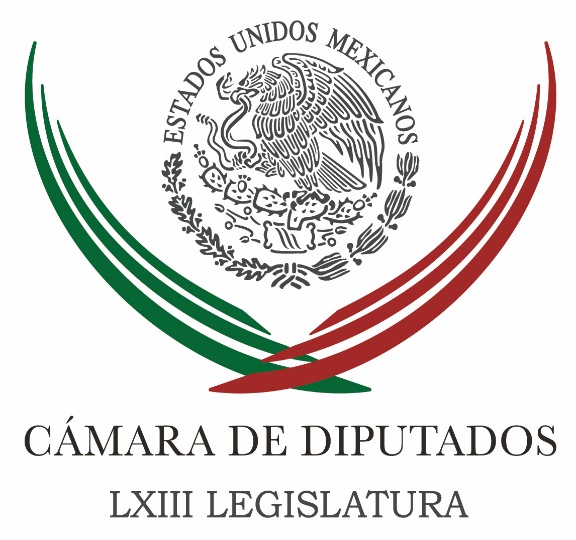 Carpeta InformativaTercer CorteResumen: Morena va por cuatro diputados para presidir la JucopoDiputados de Morena están unidos, asegura Tatiana ClouthierEl PAN no será una oposición de negación sistemática: Romero HerreraPRI tendrá relación constructiva con Morena; descarta toma de tribunasPalacio Legislativo de San Lázaro es seguro, afirma Mauricio FarahAun sin registro, PES podrá formar bancada en Senado: BatresCasi listo consenso para plan de austeridad en Senado: MonrealPRI Senado ‘no permitirá que nuevo gobierno tire avances de EPN’Anuncia Nestora Salgado trabajo a favor de defensores del medio ambiente Confirma Sánchez Cordero creación de la Secretaria de Seguridad cuyas facultades saldrán de SegobConfirma Corte desechar recurso de Corral contra colaboradores de Duarte29 de agosto de 2018TEMA(S): Información GeneralFECHA: 29/08/18HORA: 14:13NOTICIERO: El Universal.comEMISIÓN: Tercer CorteESTACION: InternetGRUPO: El UniversalMorena va por cuatro diputados para presidir la Jucopo
Mario Delgado, coordinador del próximo grupo parlamentario de Morena en la Cámara de Diputados, anunció que su fracción sí está interesada en buscar los cuatro legisladores que le faltan para poder presidir la Junta de Coordinación Política (Jucopo) por el tiempo que dure la 64 Legislatura.
“Morena, por ser el grupo mayoritario en la Cámara vamos a estar en la Junta de Coordinación Política, el tema es cuándo se presidiría. ¿Nos interesa presidirla? Claro que sí, ¿cuándo? Depende de la composición final de los grupos parlamentarios”, dijo.En conferencia de prensa, Delgado subrayó que si logran tener 251 legisladores en su bancada Morena presidiría por tres años la Jucopo y a la misma le tocaría votar la cancelación de los seguros de gastos médicos mayores de retiro, vales de alimentos, asesorías externas y la posible venta de automóviles oficiales.De no ser así, buscarían presidirla en un año donde la Mesa Directiva, que para éste primer año ya tiene Morena con Porfirio Muñoz Ledo, no esté en manos de la fracción de mayoría.En tanto, el futuro coordinador de la fracción del Partido Acción Nacional (PAN), Juan Carlos Romero Hicks, también se dijo interesado en presidir la Junta de Coordinación que, si Morena no alcanza, hasta el 4 de septiembre, la mayoría absoluta le tocaría dirigir a él. Masn/m
TEMA(S): Trabajo Legislativo FECHA: 29/08/18HORA: 14:10NOTICIERO: Notimex / 20minutosEMISIÓN: Tercer Corte  ESTACION: Online GRUPO: Notimex 0Diputados de Morena están unidos, asegura Tatiana ClouthierEl grupo parlamentario de Morena en la LXIV Legislatura de la Cámara de Diputados está unido, fuerte y con todo el compromiso de los legisladores coordinados por Mario Delgado Carrillo, afirmó Tatiana Clouthier Carrillo. En entrevista, la diputada federal indicó que Delgado Carrillo obtuvo un triunfo contundente para ocupar el cargo de coordinador parlamentario en la próxima Legislatura que inicia el próximo sábado 1 de septiembre. Apuntó que los diputados de su partido tienen la responsabilidad de trabajar “en la dirección y unidad que nos ha pedido Mario Delgado y es la de ser congruentes y dar resultados, estando siempre cerca de la gente”. Respecto a si aspira a presidir alguna comisión legislativa, Tatiana Clouthier respondió que “primero vamos a tomar posesión y luego ya lo veremos”. Aseveró que asumir la diputación en la nueva Legislatura, “representa un compromiso enorme para recuperar el valor que se ha perdido en la Cámara de Diputados y dignificarla a fin de que el ciudadano se sienta orgulloso de sus legisladores, haciendo las cosas bien”. /gh/mTEMA(S): Trabajo Legislativo FECHA: 29/08/18HORA: 16:00NOTICIERO: Notimex / 20minutos EMISIÓN: Tercer Corte  ESTACION: Online GRUPO: Notimex 0El PAN no será una oposición de negación sistemática: Romero HerreraEl vicecoordinador de los diputados del Partido Acción Nacional (PAN), Jorge Romero Herrera, afirmó que no será un órgano de negación sistemática, ni "prenderá incienso" a todas las propuestas que se hagan. “Vamos a ser críticos, vamos a leer las iniciativas y tratar de aportar sincera y constructivamente”, subrayó el legislador panista entrevistado en el marco de la sesión constitutiva. Dijo que el PAN se mantendrá, como siempre, como una oposición constructiva: “Como nos dijera nuestro fundador, no va a ser el PAN un órgano de negación sistemática, no va a ser el PAN un partido que le 'prenda incienso' a todas las propuestas que se hagan”. En cuanto a su alianza con el Partido de la Revolución Democrática (PRD), dijo que no se va a formalizar, aunque habrá iniciativas que compartieron desde una plataforma y que apoyarán “en un frente, por lo menos de facto, parlamentario. Será temático, casuístico”. Interrogado sobre el interés de Rafael Moreno Valle y Héctor Larios para dirigir al PAN, Romero Herrera dijo que están en todo su derecho de buscar dentro de la competencia interna del partido la posibilidad de presidirlo. En el PAN nos tenemos que ver con todo el respeto, opinó, "todos tenemos que abonar para que el proceso dentro del partido sea lo más terso posible, es necesario que cuidemos nuestra institución"./gh/mTEMA(S): Trabajo LegislativoFECHA: 29/08/18HORA: 15:14NOTICIERO: Notimex / 20minutosEMISIÓN: Tercer Corte  ESTACION: Online GRUPO: Notimex 0PRI tendrá relación constructiva con Morena; descarta toma de tribunasEl coordinador de los diputados del PRI, René Juárez Cisneros, rechazó que haya temor por alguna revancha política de la mayoría de Morena, pues en un país democrático “nadie gana para siempre todo y nadie lo pierde para siempre”. Entrevistado en el marco de la sesión constitutiva de la LXIV Legislatura, Juárez Cisneros reiteró que el Partido Revolucionario Institucional (PRI) será una oposición crítica, vigilante y con ánimo constructivo. “Buscaremos los acuerdos que le sirvan a México; consensos y alianzas para que a la gente le vaya mejor”, subrayó. La relación con Morena, insistió, será civilizada, “siempre cuidando y actuando con gran dignidad”, sin toma de tribunas ni gritos, pues la fuerza de su bancada estará en la convicción, el nacionalismo, la experiencia y en la férrea voluntad que tienen de abonar para que a México le vaya bien. En cuanto a las propuestas del presidente electo, Andrés Manuel López Obrador, consideró que se necesita mayor información para dar una opinión responsable, aunque confió en que le vaya bien, pues ganó la elección con el respaldo de 30 millones de mexicanos. /gh/mTEMA(S): Trabajo Legislativo FECHA: 29/08/18HORA: 15:46NOTICIERO: Notimex / 20minutosEMISIÓN: Tercer Corte  ESTACION: Online GRUPO: Notimex 0Palacio Legislativo de San Lázaro es seguro, afirma Mauricio FarahEl secretario general de la Cámara de Diputados, Mauricio Farah Gebara, reiteró ante los integrantes de la LXIV Legislatura que el recinto de San Lázaro en su totalidad es seguro, luego de las afectaciones provocadas por el sismo del 19 de septiembre del año pasado. “Hace poco más de un año, el 19 de septiembre de 2017, un sismo afectó algunos de los edificios que integran el Palacio Legislativo. Incluso, el edificio H fue dictaminado por los peritos como inhabitable”, recordó. Durante la Sesión Constitutiva de la Cámara de Diputados a la LXIV Legislatura, expresó: “hoy ratifico ante todos ustedes que la totalidad de este recinto es seguro. Gracias a los trabajos realizados, el edificio mencionado recuperará en los próximos días su calidad de habitable”. Tras mencionar que continuarán los trabajos de renivelación en el edificio H, “sin que ello implique ningún riesgo”, indicó que el avance de todas las obras se hará del conocimiento público y “a efecto de guardar su registro como parte de la memoria de este recinto histórico”. Farah Gebara aseguró que así como el edifico H estará listo para ser ocupado nuevamente, los servidores públicos de la Cámara de Diputados también están listos “para contribuir a que ustedes, representantes populares, cuenten con las mejores condiciones para cumplir con su noble mandato”. /gh/mTEMA(S): Trabajo LegislativoFECHA: 29/08/18HORA: 15:12NOTICIERO: Excélsior.comEMISIÓN: Tercer CorteESTACION: Online:GRUPO: Excélsior.com0Aun sin registro, PES podrá formar bancada en Senado: BatresIván E. Saldaña, reportero: De manera inédita en la historia del Senado de la República la Mesa Directiva permitirá la integración de una bancada, la del Partido Encuentro Social (PES), aun cuando su partido pierda el registro nacional, confirmó Martí Batres, presidente de la cámara para la LXIV Legislatura.Sí va a existir, tiene el derecho, se va a constituir el grupo parlamentario del Partido Encuentro Social. De manera directa (los senadores) ya nos han comunicado esa decisión, pero esto lo van a formalizar los días siguientes al comenzar la legislatura”, dijo en entrevista minutos después de la Sesión Constitutiva.De acuerdo a la Ley Orgánica del Congreso, “sólo los senadores de la misma afiliación de partido podrán integrar un grupo parlamentario, que estará constituido por un mínimo de cinco senadores”; sin embargo, Batres defendió que “sí es procedente” la creación del grupo parlamentario.En su momento daremos la argumentación jurídica correspondiente. Ya nos comunicaron su voluntad de por lo menos cinco legisladoras de constituir ese grupo parlamentario del PES”, agregó.El PES y el Partido Nueva Alianza perderán registro durante la primera quincena de septiembre por no haber alcanzado el mínimo de votos a su favor, que es el 3%, declaró este miércoles el consejero del Instituto Nacional Electoral (INE) Ciro Murayama.TEMA(S): Partidos PolíticosFECHA: 29/08/18HORA: 19:20NOTICIERO: La Crónica.comEMISIÓN: Tercer CorteESTACIÓN: Online GRUPO: Crónica0Casi listo consenso para plan de austeridad en Senado: MonrealNOTIMEX.- El coordinador de la bancada de Morena en el Senado de la República, Ricardo Monreal Ávila, aseguró que casi está listo el consenso con el resto de los grupos parlamentarios para un plan de austeridad."Estoy en eso, no he concluido, ahí vamos ¿Será del 30 por ciento o será de más? No, el 30, el 30 por ciento", informó en entrevista luego de la Sesión Constitutiva.En otros temas, dijo que mientras no reciba la notificación por parte del Instituto Nacional Electoral (INE) sobre la pérdida del registro del Partido Encuentro Social, se mantendrá su espacio en el Senado como fracción parlamentaria."Se autorizó por la Mesa -Directiva- y la Secretaría Parlamentaria su conformación como bancada, hasta ahora y una vez que nos notifique el INE y el Tribunal Electoral federal ya veremos lo que procede, pero se constituyó con cinco parlamentarios Encuentro Social, vamos a esperar la conclusión como partido político", concluyó.   Jam/mTEMA(S): Información GeneralFECHA: 29/08/18HORA: 18:22NOTICIERO: Político MXEMISIÓN: Tercer CorteESTACION: InternetGRUPO:PRI Senado ‘no permitirá que nuevo gobierno tire avances de EPN’La bancada del PRI en el Senado advirtió que no permitirán que el próximo gobierno eche por tierra los avances logrados en el sexenio de Enrique Peña Nieto.Para el priista Jorge Carlos Ramírez Marín, la LXIV Legislatura inicia con el pie derecho y advirtió que el PRI “tiene que asegurarse que lo que se pretende cambiar efectivamente garantice el progreso de México y que las cosas que ya sirven y que son útiles no se cambien a menos de que lo que se ofrece sea mucho mejor”.   “Yo espero que las palabras del presidente de la mesa sean el indicativo de cómo va a trabajar esta legislatura. Que haya tolerancia, que haya respeto a las distintas expresiones que están representadas en la cámara, independientemente de que se entiende que la mayoría tendrá que hacer su trabajo, pero espero que tengamos un buen espacio para discutir y apertura para reconocer cuando no se tenga razón”, abundó el yucateco.Mientras que la senadora Vanessa Rubio aseguró que llega a la Cámara alta con grandes expectativas de trabajar duro y aportar al país.“Al final del día todos queremos que a México le vaya bien y que a las mexicanas y mexicanos les vaya bien”, expresó en entrevista. Masn/mTEMA(S): Trabajo Legislativo FECHA: 29/08/18HORA: 14:33NOTICIERO: Notimex / 20minutosEMISIÓN: Tercer Corte  ESTACION: Online GRUPO: Notimex 0Anuncia Nestora Salgado trabajo a favor de defensores del medio ambiente La senadora por Guerrero, Nestora Salgado García, anunció que centrará su agenda de trabajo en la lucha a favor de los defensores de los bosques y el agua, y les ofreció "una puerta desde el Senado para impulsar esta labor". En un anuncio ante medios de comunicación, donde no aceptó preguntas, la legisladora advirtió que en los casos de muchos luchadores medioambientales, no ha habido justicia, porque se trata de personas que son indígenas y pobres. "No podemos permitir que nuestros compañeros que luchan por la vida estén presos", advirtió, y adelantó que presentará una serie de puntos de acuerdo para impulsar esta agenda, de manera que quienes luchan por el agua y los bosques sepan que tienen una aliada. La legisladora recordó haber sufrido en carne propia la injusticia, dijo que "luchar por el agua o la vida no es delito", y por ello buscará la libertad de algunas personas que están encarceladas injustamente. Entre ellas, mencionó a Dominga González Martínez, quien a decir del abogado José Antonio Lara Luque -presente en el mensaje- fue condenada a 60 años de prisión, entre otras cosas por ser "chaparrita y morena" y  autonombrarse indígena a pesar de no hablar la lengua autóctona. Explicó que la sentencia dictada contra esta persona contiene "argumentos" tan absurdos, como que no se puede considerar indígena a una persona que estudió primaria y secundaria, lo cual constituye una grave violación al debido proceso y a los derechos humanos. Dominga, indígena nahua, es originaria de San Pedro Tlanixco, comunidad mexiquense de la cordillera del nevado de Toluca, por donde corre el río Texcaltengo, cuyas aguas han llamado la atención a empresas floricultoras que buscan ser las únicas dueñas de sus aguas. También presente en el Senado para este anuncio estuvo el profesor Alberto Patishtán, de El Bosque, Chiapas, quien estuvo preso por la defensa de los recursos hidráulicos en la zona y posteriormente se benefició de un decreto de amnistía del presidente Enrique Peña Nieto. Explicó que él quisiera descansar en su comunidad, pero "no se puede vivir en paz y descansar, mientras no haya justicia", y por ahora no hay justicia, en tanto sigan presas personas que luchan por la defensa de los recursos naturales. La senadora Salgado García dijo que está estudiando qué iniciativas podría impulsar desde la Cámara Alta para ayudar en esta lucha, aunque adelantó que ese será el centro de su atención. /gh/mTEMA(S): Información GeneralFECHA: 29/08/18HORA: 14:20NOTICIERO: Enfoque NoticiasEMISIÓN: Tercer CorteESTACION: Online:GRUPO: Enfoque Noticias0Confirma Sánchez Cordero creación de la Secretaria de Seguridad cuyas facultades saldrán de SegobGerardo Cedillo, reportero Olga Sánchez Cordero, próxima secretaria de Gobernación, adelantó que ya se acordó el nombre de la próxima “Secretaría de Seguridad”, cuyas facultades de combate a la inseguridad y al crimen saldrán del ámbito de la dependencia que estará a su cargo a partir del 1 de diciembre.“Adicionalmente se crea esta Secretaría de Seguridad. Se va a llamar solamente Secretaría de Seguridad”.La senadora de MORENA que rindió protesta al cargo este miércoles, dijo que en materia de gobernabilidad o gobernanza el gobierno del presidente Andrés Manuel López Obrador estará cerca de las entidades federativas, de los congresos locales, de las procuradurías de los estados y de los poderes judiciales.Resaltó que se buscará tener una “magnífica” relación con todos los gobernadores.Olga Sánchez anunció que ocupará su escaño hasta el 6 de noviembre próximo, por instrucción del presidente electo Andrés Manuel López Obrador, para después desempeñarse a partir del 1 de diciembre como titular de la política interior del país.dlp/mTEMA(S): Información GeneralFECHA: 29/08/18HORA: 16:59NOTICIERO: La Jornada en líneaEMISIÓN: Tercer CorteESTACIÓN: Online GRUPO: La Jornada en línea0Confirma Corte desechar recurso de Corral contra colaboradores de DuarteDennis A. García.- Ciudad de México. Ministros de la Primera Sala de la Suprema Corte de Justicia de la Nación (SCJN) dieron un revés al gobernador de Chihuahua, Javier Corral, al confirmar el desechamiento del recurso de revisión, por lo que Alejandro Gutiérrez, ex secretario general del PRI, Enrique Tarín y Gerardo Villegas, colaboradores del exgobernador de Chihuahua, César Duarte, deberán ser puestos a disposición de un juez federal.Por unanimidad de votos, los ministros declararon notoriamente improcedente el recurso de reclamación de Corral Jurado en contra de la decisión del presidente del alto tribunal, Luis María Aguilar Morales, quien el 23 de mayo desechó por notoriamente improcedente el recurso de revisión del gobernador que buscaba que los detenidos no fueran entregados a la justicia federal y que el caso quedara en el fuero común.Con ello, los ministros confirmaron que el recurso no procede porque “las sentencias pronunciadas por los Tribunales Colegiados de Circuito en ejercicio de la competencia delegada por este Alto Tribunal, no admiten recurso alguno y deben ejecutarse a la brevedad, tomando en cuenta de que se trata de determinaciones que constitucionalmente son definitivas e inatacables”.El 6 de abril, el Décimo Tribunal Colegiado en la Ciudad de México determinó que el Juez de Distrito Administrador del Centro de Justicia Penal en la Ciudad de México, con sede en el Reclusorio Norte, es legalmente competente para conocer la causa penal.Por lo que ordenó al juzgado de Control del Distrito Judicial Morelos del Tribunal Superior de Justicia del Poder Judicial del Estado de Chihuahua poner inmediatamente a disposición del Juez de Distrito Administrador del Centro de Justicia Penal con sede en el Reclusorio Norte, a los tres imputados.No obstante, el 25 de abril, Pedro Germán Oliva Jiménez, Consejero Jurídico del Poder Ejecutivo de Chihuahua, interpuso recurso de revisión en contra de la resolución dictada por el Décimo Tribunal Colegiado en Materia Penal en la Ciudad de México.   Jam/m